Bartiméus Nieuwsbrief Cliëntenraad Volwassenen VerblijfNummer 1 	Maart 2023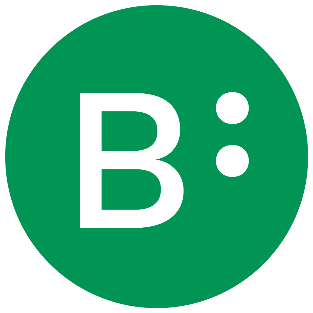 Vanaf Oktober 2022 is er binnen Bartiméus weer een cliëntenraad die de klantgroep volwassenen verblijf vertegenwoordigd. Doel van de raad is het behartigen van de belangen van de volwassen cliënten die binnen Bartiméus verblijven. Hierdoor hopen wij bij te dragen aan de kwaliteit en continuïteit van dienstverlening aan de huidige en toekomstige bewoners. Wij willen dit realiseren door overleg tussen de raad en de klantgroepmanager volwassenen rekening houdend met de zorgvraag van onze achterban, de cliënten van de klantgroep volwassenen verblijf.Even voorstellen: de leden van cliëntenraad volwassenen verblijfRobbert v.d. StarreSinds oktober ben ik de voorzitter van de cliëntenraad volwassenen verblijf. Mijn  drijfveren voor mij om in de raad te zitten zijn, dat in een snel veranderde tijd waar technologie steeds belangrijker wordt en alles steeds efficiënter moet worden in de zorg, ik het belangrijk dat Bartiméus over tien jaar nog zorg kan bieden die de mensen echt nodig hebben. Dit kunnen we doen door te kijken of we door gesprekken met de organisatie zaken voor de cliënten kunnen verbeteren. Uiteraard zal niet iedere cliënt zich zo snel kunnen aanpassen maar of je het nu hebt over niet technisch genoeg aangelegd of zich niet goed genoeg zelf deelnemen aan medezeggenschap de stem van deze cliënten mag zeker niet vergeten worden.Henriët de Weerd Sinds oktober 2022 ben ik vice voorzitter van de cliëntenraad volwassenen verblijf. Ik kijk er naar uit om de cliënten binnen de klantgroep volwassenen verblijf te vertegenwoordigen en hun belangen te behartigen. In de nieuwsbrief die we regelmatig maken kun je lezen waar we mee bezig zijn. Voor overige vragen zijn wij te bereiken via clientenraadvolwassenenverblijf@bartimeus.nl.Artin DekkerSinds oktober lid van de cliëntenraad volwassenen verblijf. Mijn naam is Artin Dekker. Ik ben 22 en woon in Ermelo. Van augustus 
2019 t/m januari 2023 heb ik op de Wittenborgh gewoond, sinds kort woon 
ik zelfstandig. In de CRVV houd ik mij onder andere bezig met 
beleidszaken en de WMO in het bijzonder. Ik hoop als lid van de CRVV wat 
voor de bewoners van de klantgroep volwassenen te kunnen betekenen.Ciham FennichWas tot eind januari lid van de cliëntenraad maar heeft besloten te stoppen wegens drukke bezigheden elders.Maik OrmelLeeftijd, 27. Vanuit de Wittenborgh krijg ik ambulante begeleiding: Vanaf maart 2023 neem ik deel aan de cliëntenraad. Ik wil voor alle locaties dus ook alle bewoners bereikbaar zijn en ze een stem geven.José Boog (ambtelijk secretaris)Sinds oktober 2022 ben ik de ambtelijk secretaris van de cliëntenraad volwassenen verblijf en senioren verblijf. Ik ondersteun en begeleid medezeggenschap van de raden bij Bartiméus. Mijn werkdagen zijn dinsdag, woensdag en donderdag. Met vragen kun je mij mailen via: clientenraadvolwassenverblijf@bartimeus.nl.Jaarplan Cliëntenraad volwassenen verblijf 2023Versterking medezeggenschapDe CRVV is 1 oktober 2022 formeel gestart. Reglementen, overleggen en ambtelijke ondersteuning zijn in de afgelopen tijd allemaal besproken en vastgesteld. In 2023 is het doel om uit te groeien tot een stabiele raad met minimaal 5 leden. De raad wil dit jaar ook verder groeien in professionaliteit en communicatie.In ons eerste volle jaar als cliëntenraad willen wij ons hiernaast ook focussen om:De samenwerking met de collega raden binnen Bartiméus te versterkenDe informatie met de achterban door middel van onze periodieke nieuwsbrieven delen en goed geïnformeerd te zijn op wat er bij de achterban speelt.In dit kader zullen we binnenkort op cursus gaan om zoveel mogelijk te leren over wat medezeggenschap binnen een instelling als Bartiméus nu eigenlijk inhoudt. Naast de informatie over medezeggenschap op de interne en externe kanalen van Bartiméus maken we een aantal keer per jaar een nieuwsbrief voor onze achterban.In de afgelopen tijd hebben naast de administratieve zaken voornamelijk kennisgemaakt met Bartiméus als organisatie. Op 24 november waren we aanwezig in Zeist bij een bijeenkomst over toekomst gerichte zorg waarbij de RvB, de RvT en vertegenwoordigers van alle cliëntenraden aanwezig waren. Op 7 december hebben we kennisgemaakt met de OR toen deze kennismaakte met de locatie Ermelo. Verder staan er nog kennismakingsgesprekken met de leden van de Centrale cliëntenraad en andere raden in de planning. In de afgelopen korte periode hebben wel gemerkt dat we als raad op een aantal punten beter geïnformeerd te willen worden en hebben die punten op onze vergaderagenda gezet. Dit zijn deze punten:Stand van zaken bedrijfsvoering (hoe staat Bartiméus er in het huidige economische slechte klimaat er eigenlijk voor en wat merken de cliënten hiervan?)Strategisch huisvestingsplan. Binnen Ermelo moeten hier zeker knopen worden doorgehakt. Wij willen hierbij graag betrokken worden.De resultaten van cliëntentevredenheidsonderzoeken willen we bij worden betrokken en de berichtgeving van de klachtenfunctionaris willen we graag jaarlijks bespreken.De cliëntenraad volwassenen verblijf heeft in de afgelopen vier maanden twee verzoeken gehad ter overweging en beoordeling gehad;Instemmingsaanvraag beleid verstrekkingenGelijk na de totstandkoming van de raad kreeg de nieuwe raad een instemmingsaanvraag te verwerken. Het onderwerp van dit instemmingsverzoek speelde al sinds november 2021 binnen Bartiméus . In het uiteindelijke uitvoeringsbesluit na instemming van de centrale cliëntenraad gericht stond namelijk dat de klantgroepmanager in overleg met de betreffende cliëntenraden over het tarief van de maaltijdvergoedingen moet gaan. Nu er in oktober 2022 een raad voor de volwassenen verblijf was opgericht kreeg de raad het verzoek zich hierover te uit te spreken. In eerste instantie heeft de raad aangegeven dat zij het goed vonden dat het voedingsbudget in het beleid verstrekkingen wordt opgenomen en nu jaarlijks zal worden geïndexeerd. Na forse discussies over de hoogte van het budget is overeengekomen dat het maaltijdbudget voor de huidige bewoners van de locaties in Ermelo niet zal worden verlaagd naar het voor Bartiméus gebruikelijk bedrag maar gelijk zal blijven totdat de inflatiecorrectie hierop ook kan worden toegepast.Adviesaanvraag Visie op verblijf (jong) volwassenenOp 10 november ontvingen de CRVV en de OR een adviesaanvraag voor de nieuwe visie verblijf (jong) volwassenen. Hierin gaf de Raad van Bestuur aan dat er meer duidelijkheid moet komen over de wenselijke samenstelling van cliënten in de verblijfzorg en dan ook of deze mix haalbaar is in termen van kwaliteit van zorg, financiën, medewerkers en huisvesting. Dit is een urgente vraag aangezien de huidige situatie inhoudelijk en daarmee financieel niet meer houdbaar is. Deze nieuwe visie is natuurlijk heel complex in de totale uitvoering en de effecten die het zal hebben op de hele organisatie voor medewerkers, vrijwilligers en cliënten. De CRVV heeft daarom ook contact gezocht met de OR om hun ideeën en zorgen hierover te delen. Doorgaan op de huidige ingeslagen weg is echter geen alternatief en daarom heeft de CRVV ingestemd met deze visie met een aantal aandachtspunten en het verzoek te worden meegenomen in de verdere uitwerking van deze visie.Gezocht: leden voor de cliëntenraad CRVVDe cliëntenraad heeft op dit moment vier leden. Wij willen dit aantal graag vergroten  naar minimaal vijf cliëntenraadsleden en zoeken dus nog nieuwe leden binnen de klantgroep volwassenen verblijf. De Cliëntenraad volwassenen verblijf vergadert elke eerste woensdag van de maand. Waarvan tijdens de OV vergadering de klantgroepmanager Jaap-Pieter Elenbaas aanwezig is.Wil je weten wat het werk van de cliëntenraad inhoudt, stuur dan een mail naar: clientenraadvolwassenenverblijf@bartimeus.nl. De volgende nieuwsbrief zal voor de zomervakantie verschijnen.